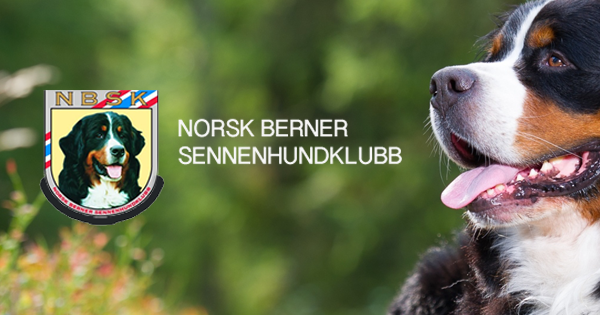 Dagsorden Norsk Berner Sennenhundklubb avd.Østfold 2017
Dato : Tirsdag 05.12.2017 Tid : kl.18.30  Sted : Agnalt Grendehus DagsordenÅpning og konstitueringGodkjenning av innkallingValg av ordstyrerValg av referentValg av to til og underskrive protokollenValg av tellekorpsStyrets årsberetningRevidert regnskap og revisjonsberetningValg i henhold til forskrifterStyret i NBSK avd Østfold Etter årsmøte vil det bli enkel bevertning, påskjønnelser og utdeling av mestvinnende premier for 2017AVD: ØSTFOLDVALG 2017			Navn på kandidat		Gjenvalg/ny		Ant.år		Avdelingsstyret													Leder			Kjersti Anette Rosvoll	Ikke på valg Sekretær		Susanne Fagerhøi 		Ikke på valg Kasserer		Arne Iversen			Gjenvalg 		1	ja/nei	Styremedlem		Gro Solberg			Ikke på valg Styremedlem	 	Anne -Marie Iversen		Ny			2	ja/neiVaramedlem		Kristian Syvertsen		Gjenvalg 		1	ja/neiNotat !Har fått beskjed om at Susanne mest sannsynlig kommer til å trekke seg fra vervetsom sekretær på nyåret, pga flytting.Kontaktperson til NKK: leder velges for 1 årRevisor:	Kent Bye Andersen			Ikke på valg 		Valgkomiteen:Leder: 	Kristine Lilleberg			Ikke på valg 		Medlem:	Kirsti Thorvaldsen			Gjenvalg		1	ja/neiDet er ikke kommet inn forslag på andre personer enn de som valgkomiteen har foreslått over.Valgkomiteens arbeid avsluttet 24/11-17Kristine Lilleberg (sign)				Kirsti Thorvaldsen(sign)Forhåndsstemmer på personer kan sendes til leder Kjersti Rosvoll Råkollveien 84 – 1664 Rolvsøy, og skal være poststemplet senest 7 dager før årsmøtet. Stemmeseddel legges i en blank konvolutt og denne legges i en ny konvolutt merket tydelig med avsender.